SVOBODA – Lučice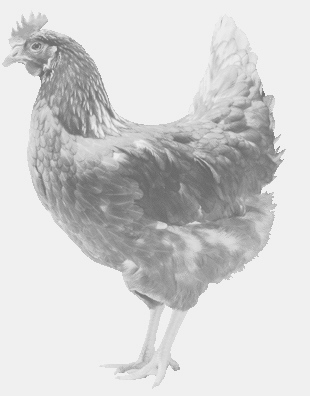  drůbežárna Vadín, www.drubezsvoboda.cz 569489358, 777989857NOSNÉ KUŘICE  barva červená a černáStáří:    16 - 21 týdnůCena:   245 - 280,- Kč/kusSobota 6. dubna 2024V 17.10 h. - Libřicena parkovišti u kostelaMožno objednat:569 489 358,svoboda.lucice@seznam.cz